1- Entoure le mot de l’histoire à chaque ligne. (1ère partie du texte)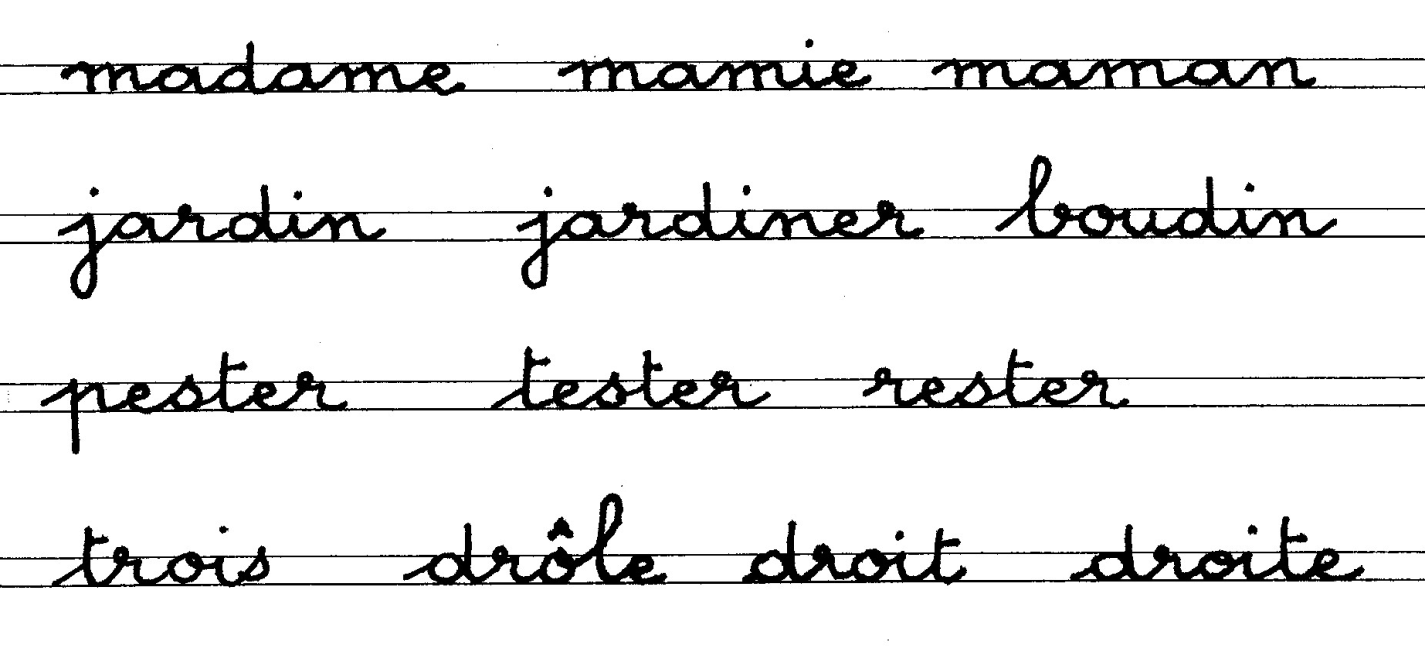 2- Lis la phrase et entoure hier ou maintenant.Il a joué dans le parc. → hier  maintenantIl joue dans le parc. → hier  maintenantIl va à l’école. → hier  maintenantIl est allé à l’école. → hier  maintenant Mon frère veut rester à l’école. → hier  maintenantMon frère a voulu rester à l’école. → hier  maintenant3- Complète la phrase avec les mots proposés.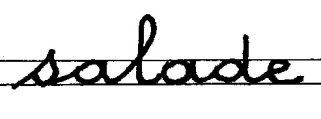 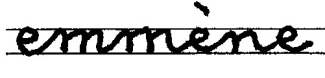 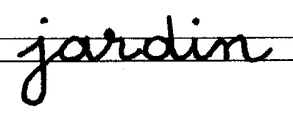 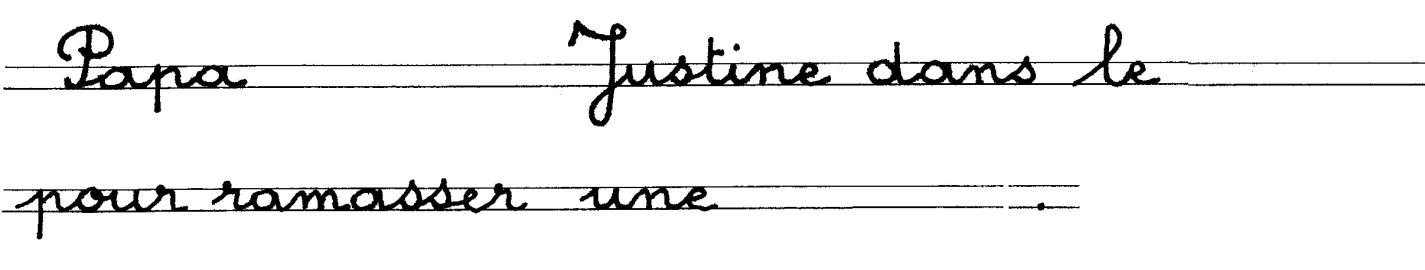 4 Dessine :  Oscar joue avec trois enfants dans le jardin.